Vector Toolbox LabVector Toolbox ScriptNote: the solution presented here is of a published script that has then been edited.  Students are not expected to publish their scripts.  However script should be clearly commented with numbered and labeled titles for each section.  program practice.mvector practice script for Vector Toolbox Lab example results from Scott Moor    November 20191) Import AccelerometerData & convert to t, x, y and z vectorsfname = 'walk2.csv';
walk = importdata(fname);
% Creation of time and component vectors
t = walk.data(:,1);
x = walk.data(:,2);
y = walk.data(:,3);
z = walk.data(:,4);Note: could also multiply   x, y and z by 9.8 to convert to m/s2)Examination of Time Vector and Average Sampling Frequencies:Time spacing and Average Sampling Frequency, Calc & Displaydisp('First 21 times')
t(1:21)
disp('First 21 time intervals')
t(2:21) - t(1:20)
disp('Average Sampling Frequency')
Fs = length(t)/t(end)First 21 times

ans =

    0.0090
    0.0100
    0.0110
    0.0210
    0.0370
    0.0520
    0.0700
    0.0830
    0.0980
    0.1140
    0.1310
    0.1460
    0.1610
    0.3340
    0.3350
    0.3370
    0.3470
    0.3490
    0.3670
    0.3680
    0.3680
Average Sampling Frequency

Fs =

   62.5872
3) Vector Subsections and Descriptive Statistics Analysis:Descriptive Statistics for subsegments using the reshape function determine divisibility, for half second groupshalfsec = round(Fs/2)
remainder = rem(length(t), halfsec)

% reshape into 1/2 second columns
xr = reshape(x(1:end-remainder), [], halfsec);

% calculate mean of each 1/2 second segment
gmean =mean(xr)
halfsec =

    31


remainder =

     8


gmean =

  Columns 1 through 7

    0.4585    0.3575    0.4570    0.3285    0.5625    0.2645    0.4880

  Columns 8 through 14

    0.3225    0.5065    0.3300    0.4215    0.4385    0.3770    0.3785

  Columns 15 through 21

    0.4110    0.4795    0.4085    0.5090    0.5155    0.4950    0.4340

  Columns 22 through 28

    0.4110    0.4440    0.3380    0.4255    0.4365    0.3675    0.3470

  Columns 29 through 31

    0.3190    0.3095    0.3720
4) The Find Function(practice calculation not required in script)disp('Required Find calculations')
test = z>0.9*max(z);
[find(test), z(find(test))]Required Find calculations

ans =

   23.0000    1.1900
   60.0000    1.2400
   61.0000    1.2900
   62.0000    1.2900
   91.0000    1.1800
   93.0000    1.1900
   94.0000    1.2300
   95.0000    1.2200
   96.0000    1.2200
   97.0000    1.2300
   98.0000    1.2200
  128.0000    1.1800
  129.0000    1.1800
  132.0000    1.1900
  133.0000    1.1900
  135.0000    1.2500
  136.0000    1.2900
  137.0000    1.2800
  165.0000    1.2000
  166.0000    1.2900
  167.0000    1.2900
  168.0000    1.2400
  205.0000    1.1800
  206.0000    1.2400
  207.0000    1.2300
  208.0000    1.2500
  209.0000    1.2900
  210.0000    1.3100
  211.0000    1.2200
  275.0000    1.1800
  312.0000    1.2300
  447.0000    1.2000
  520.0000    1.1900
  521.0000    1.2200
  522.0000    1.2300
  568.0000    1.2000
  596.0000    1.2100
5) Vector calculations:Calculation of the total acceleration.disp(' ')
disp('Total g calculation')
total = (x.^2 + y.^2 + z.^2).^0.5;
% this is a long vector so only part is shown
a = 1:10;
[t(a), x(a), y(a), z(a), total(a)] 
Total g calculation

ans =

    0.0090    0.2700   -0.1300    0.9300    0.9771
    0.0100    0.2600   -0.1200    0.9400    0.9826
    0.0110    0.3200   -0.1100    0.7500    0.8228
    0.0210    0.3400   -0.0700    0.7500    0.8264
    0.0370    0.3500   -0.0400    0.7500    0.8286
    0.0520    0.3800   -0.0300    0.7100    0.8059
    0.0700    0.3900   -0.0100    0.7100    0.8101
    0.0830    0.4000    0.0100    0.7500    0.8501
    0.0980    0.4100    0.0100    0.7700    0.8724
    0.1140    0.4200         0    0.7700    0.8771
6) Frequency Analysis (using analyze1.m):Create frequency analysis graph using analyze1.manalyze1(x,Fs);
title('Frequency analysis of walking z-acceleration')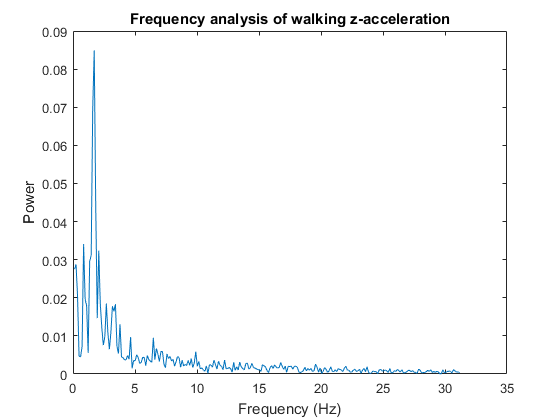 Program Development Worksheet:  (this first page may be hand written or typed) Problem ID _Trapezoidal Rule Integration	Programmer ___Solution 	__      ____Consulted with _______________________________________________________________Set Up/ Planning				Type of Program: 	 Script		 FunctionProblem Statement: Create a function that will return the total integral of two input vectors:  a vector of x values and a matching vector of y values.  Inputs:  (full name, variable to be used, units)* Possible sources:  command line, file, interactive inputOutput:  (full name, variable to be used, units)* Possible types:  command line, file, display Solution Steps (order of these two parts may be varied): Perform calculation on test case(s)	 (2) Identify the steps/equations to be used in code(select a test case if one is not given,  avoid answers of 0 or 1)5. Code   						(I usually cut, paste and edit for this page) function Int = TrapInt(x, y)%% Trapezoidal Rule Integration % This function will return an approximate total integral using the % trapezoidal rule.  It takes a vector of dependent variables x and a% corresponding vector of independent variables f(x). %% function Int = TrapInt(x, y)% Inputs:       x = a vector of independent variables %               y = a vector of dependent variables (i.e., f(x) values)% Output:       Int = the integral for the entire series (the area)% Other variables:  deltax = the x intervals (delta between adjacent x values%                   avgy = the average y value over each interval%                   trap = the trapezoidal area for each interval%                   Int = the total area under the curve (the integral)%% %1. Calculate the intervals between x values deltax = x(2:end)-x(1:end-1);% 2. Calculate the average y value on each intervalavgy = (y(2:end)+y(1:end-1))/2;% 3. multiply 1 & 2 to calculate the trapezoidal area for each intervaltrap = deltax.*avgy;% 4. sum the areas to get the estimate of the integral. Int = sum(trap);end6. Validation: 
Prove that the function is working correctly.   Generally the function should be run on the test case from step 4 and on a wider range of cases.   Run on test case from # 4: >> t = 0:0.5:1.5;>> y = [3, 5, 2, 7];>> TrapInt(t, y)ans =     6Matches hand calculation in #4 Run on walk2.csv data. Note previous execution of the practice.m script has put a time vector and the x data vector in the workspace as the variables t and x.  Using these variables: >> TrapInt(t,x)ans =    4.0687   it can work on a larger vector and give a reasonable number.  Variable NameDescriptionUnits or ValuesInput Source*yThe independent variable, i.e., f(x) for the function to be integratedVariesCommand Line xThe dependent variable for the function to be integrated VariesCommand Line Variable NameDescriptionUnits or ValuesOutput type*IntyThe integral of the above functionUnits of y times units of x Command Line